 REFERAT STYREMØTE 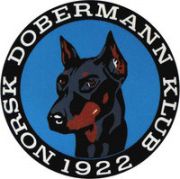 Dato:	25.08.23	Sted: 	Messenger	Tilstede:  Line Amundsen, Kristin Midtsund, Madelen Loranger, Ingar Andersen og Frank Fosse Saksliste:73:Økonomi juli – godkjent 74: Søknad fra Bergens gruppen godkjent med 5000kr75: Ann Kristin Aune har valgt å trekke seg som vara